South Stoke Primary School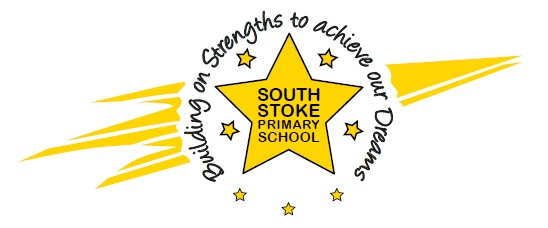  The Street		South Stoke      Nr Reading	 			RG8 0JS			         Telephone / Fax:  01491 872948							Email – office.2507@south-stoke.oxon.sch.uk									    www.southstokeschool.orgHeadteacher – Miss Amanda RogersTERM DATES 2023/24 1ST AND 4TH SEPTEMBER 2022 – INSET DAYS 5TH SEPTEMBER – TERM STARTS 23RD-27TH OCTOBER – HALF TERM HOLIDAY 19TH DECEMBER – END OF TERM 20TH DECEMBER – INSET DAY 8TH JANUARY 2023 – TERM STARTS 12TH-16TH FEBRUARY – HALF TERM HOLIDAY 19TH FEBRUARY – INSET DAY 28TH MARCH – END OF TERM 15TH April – TERM STARTS 27TH – 31ST MAY – HALF TERM 3RD JUNE – INSET DAY 24TH JULY – END OF TERM 